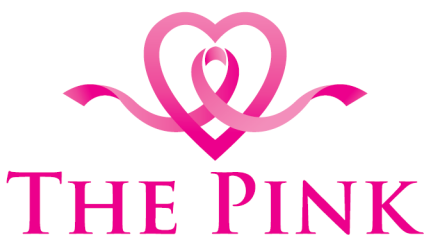 It's NEW, It's FUN, It's IMPORTANTJuly 7-9, 2017St. Charles Park, Dorval$300 Total Entry FeeA $100 Deposit is required to secure your team space, balance due before 1st game playedTeam Name: 		__________________________________ Manager Name: 		 __________________________________Manager Telephone: 	 __________________________________Manager Email: 		 __________________________________As this is a charity tournament entry fees are non-refundable. Please note that in the event of Rain-Out we will refund 50% however if 2 or more of your games have been played there will be no refunds. Teams are required to have matching jerseys with numbers. Please make your cheque payable to "The Pink". Payment may also be made by E-Transfer to info@thepink.ca, please use password thepink.Mail to:“The Pink” 35 Cartier Avenue Pointe Claire, QC H9S 4R5 FIRST COME, FIRST SERVED! SIGN UP TODAY - SPACE IS LIMITED!Bring your family & Friends!